An den Vorstand von NwT-BW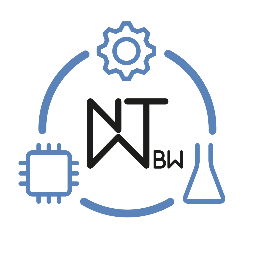 Per Mail an:    kasse@nwt-bw.deBeschreibung siehe      
https://nwt-bw.de/fuehrung-im-thyssenkrupp-testturm-in-rottweilHiermit melde ich mich zu oben genannter Veranstaltung verbindlich an:VeranstaltungThyssenkrupp TestturmTerminMontag, 31.10.2022 (in den Herbstferien)Uhrzeit10:00Treffpunktam Testturm  // der Parkplatz ist am  Berner Feld in 78628 Rottweil Unkosten18 EUR pro PersonTeilnehmerzahlmindestens 8, maximal 15 Beim Überschreiten der Teilnehmerzahl bemühen wir uns um einen Zusatztermin.OrganisatorNadine MichelbachMeldeschlussWird noch festgelegtName:Vorname:Mobilrufnummer:..Email: ….@....Erst mit Eingang der Zahlung ist Anmeldung verbindlich. Bitte unter Verwendungszweck: Name   und       Testturm 2022 eintragen.Falls die Veranstaltung nicht zustande kommt, werden die Einzahlungen vollständig zurückerstattet.Erst mit Eingang der Zahlung ist Anmeldung verbindlich. Bitte unter Verwendungszweck: Name   und       Testturm 2022 eintragen.Falls die Veranstaltung nicht zustande kommt, werden die Einzahlungen vollständig zurückerstattet.Folgende Kontaktdaten dürfen an andere Teilnehmer weitergegeben werden (u.a. zur Organisation von Fahrgemeinschaften)    ….Folgende Kontaktdaten dürfen an andere Teilnehmer weitergegeben werden (u.a. zur Organisation von Fahrgemeinschaften)    ….Suche Mitfahrgelegenheit ab (Ort / Bereich) ..Biete Mitfahrgelegenheit ab (Ort / Bereich) ..Allgemeine BedingungenIst eine Teilnahme nicht möglich, so können angemeldete Kolleginnen oder Kollegen eine Ersatzperson benennen. Ist dies nicht möglich, so kann der Teilnahmebetrag leider nicht zurückerstattet werden. Er wird dann als Spende ausgewiesen.Allgemeine BedingungenIst eine Teilnahme nicht möglich, so können angemeldete Kolleginnen oder Kollegen eine Ersatzperson benennen. Ist dies nicht möglich, so kann der Teilnahmebetrag leider nicht zurückerstattet werden. Er wird dann als Spende ausgewiesen.